ПОЛОЖЕНИЕо проведении  чемпионата Томской областипо силовым видам спорта «POWER ZONE»« СИЛОВАЯ ЗОНА »З А Т О  Северск  2018 г.1. ОБЩИЕ ПОЛОЖЕНИЯЦелями и задачами проведения чемпионата Томской обл. -«POWER ZONE» по силовым видам спорта, среди мужчин и женщин  (далее – Соревнования) являются:выявление сильнейших спортсменов по категориям: «Любители» и «Профессионалы» в дисциплинах: пауэрлифтинг(троеборье и отдельные упражнения) жим штанги лёжа ; народный жим НАП; пауэрспорт НАП; .фиксирование новых рекордов в Томской области;пропаганда силовых видов спорта, как массовых и зрелищных, среди молодежи;соревнования проходят под девизом «Здоровая молодежь - Сильная Россия!»;пропаганда трезвого образа жизни, без курения и употребления наркотиков;пропаганда занятиями спортом в молодежной среде и, как следствие, формирование престижности здорового образа жизни;успешная социализация молодёжи для развития её потенциала в интересах России;эффективная самореализация здорового образа жизни молодёжи в рамках Государственной молодежной политики РФ;развитие массового спорта в России, как приоритетная задача, поставленная Президентом РФ;реализация федеральной целевой программы: «Развитие физической культуры 
и спорта в РФ в 2016-2020 гг.»;мероприятие является проектом здорового образа жизни и проводится в рамках Приоритетного Национального Проекта «Здоровье».В категории « ЛЮБИТЕЛИ» соревнование проводится вплоть до присвоения звания мастера спорта (МС) В категории «Профессионалы» соревнование проводится до присвоении звания- Мастер спорта « МС»6. Весовые и возрастные  категории участников:Весовые категории: согласно международным правилам федерации НАПВозрастные категорииТинейджеры 14-16 летТинейджеры 17-19 летЮниоры 20-23 годаОткрытая возрастная группаВетераны 40-49 летВетераны 50-59 летВетераны 60-69 летВетераны 70-79 лет     6.1. Виды дивизионов:-  Безэкипировочный.-  Софт-экипировочный, однослойная экипировка, многослойная экипировка.2. РУКОВОДСТВО ОРГАНИЗАЦИЕЙ И ПРОВЕДЕНИЕМ СОРЕВНОВАНИЙОбщее руководство организацией и проведением соревнований осуществляет АНО «Национальная Ассоциация Пауэрлифтинга».Непосредственная организация и проведение соревнований возлагается на главного судью и судейскую коллегию соревнований:·          Главный организатор турнира  –Коробов Алексей ДмитриевичГлавный судья  –Дубровин Виталий АлексеевичЗам. главного судьи- Ларягин Сергей ВладимировичСудьи:            Ищечкин М.Н. Афанасьев Д.Г. Коробов А.Д.        Секретарь :    Лаврик Павел Вячеславович          Спикер  –3. СУДЕЙСТВО:Соревнования проводятся по международным правилам АНО «НАП»;·Каждая команда может предоставить судью;·Судьи должны иметь соответствующую одежду (белая рубашка, тёмные или серые брюки, галстук, нагрудной шеврон судьи, судейскую книжку) и соответствующую судейскую квалификацию4. СРОКИ И МЕСТО ПРОВЕДЕНИЯ СОРЕВНОВАНИЙСоревнования проводятся 29 апреля2018 г. По адресу: г.ТОМСК, ул.МОСТОВАЯ 32 спорткомплекс «ЭЛЬБРУС»           Внимание ! при спорткомплексе имеется гостиничный комплекс«Согдеана»          На 600 номеров от 200 руб.          тел. 8-909-543-4840;  8(3822)72-33-57 ; 8(3822)23-48-40Расписание выступлений будет составлено на основании предварительных заявок.Расписание по взвешиванию участников будет определено дополнительно.5. ФИНАНСИРОВАНИЕ	Расходы по награждению победителей, по организации работы судейской бригады и медицинского персонала  несет АНО «Национальная Ассоциация Пауэрлифтинга» за счет привлеченных средств.          6. ВЗНОС При отсутствии годового взноса за 2018 год в ассоциацию НАП, спортсмен должен уплатить дополнительно 500-750 рублей годового взноса (в зависимости от возраста: для юношей 14-17 лет включительно, и для ветеранов 60-69 лет - 500 рублей, спортсмены возраста 20-59 лет - 750 рублей. У ветеранов 70 лет и старше, а также юношей до 13 лет включительно годовых взносов нет). 6.2.  Благотворительный стартовый взнос:Стартовый взнос во всех номинациях (пауэрлифтинг, приседания, жим лежа, становая тяга, пауэрспорт, народный жим, русский жим, армлифтинг):·в одиночном выступлении ПРО:  – 2000 рублей.           в одиночном выступлении: в категории «Любители» – 1500р. плюс 750 рублей (однократно) с человека для проведения выборочного тестирования спортсменов дивизиона ЛЮБИТЕЛИ на применение допинга.( в сдвоеном выступлении(«Любители»+700 р. «Профессионалы»+800 р. за каждую последующую номинацию. ) 7. УЧАСТНИКИ СОРЕВНОВАНИЙ И УСЛОВИЯ ИХ ДОПУСКАК участию в соревнования допускаются только члены АНО «НАП».           К участию в соревнованиях допускаются команды и отдельные участники, достигшие возраста 14 лет;имеющие соответствующую спортивно-техническую подготовку;прошедшие медосмотр;получившие допуск врача для участия в спортивных соревнованиях.  Допинг-контроль:В течение 30 минут по окончании выступления, каждый спортсмен версии любители ОБЯЗАН подойти к кабинету по забору проб с табличкой «Допинг-контроль» для ознакомления со списком спортсменов, подлежащих проверке на запрещённые препараты. Спортсмены будут также вызываться спикером соревнований.В случае обнаружения своей фамилии, имени и отчества в списках, спортсмен ОБЯЗАН НЕЗАМЕДЛИТЕЛЬНО, в порядке живой очереди,  пройти в этот кабинет для последующей сдачи анализов на «допинг».Сдача анализов производится в присутствии официального лица по забору проб, при его постоянном визуальном контроле. Нарушение спортсменом хотя бы одного из вышеперечисленных подпунктов, пункта 11, настоящего «Положения», как и отказ от сдачи пробы, приравнивается к положительному результату анализов спортсмена на допинг-контроль и, как следствие, влечёт за собой дисквалификацию спортсмена согласно российским и международным правилам Федерации пауэрлифтинга НАПДоговор на участие в соревнованиях:·Проходя процедуру взвешивания и регистрации, каждый спортсмен подписывает заявочную карточку. Факт подписания данной карточки является заключением Договора об участии в соревнованиях между спортсменом и организаторами. Подписывая карточку, спортсмен соглашается со всеми пунктами настоящего Положения, а также со всеми пунктами Технических правил АНО «НАП» и всех Постановлений  АНО «НАП», принятых до начала данных соревнований и опубликованных на официальном сайте АНО «НАП» (www.пауэрлифтинг-россия.рф), в разделах «Документы ассоциации» и «Правила и нормативы».     Также спортсмен безоговорочно соглашается со следующими условиями:1).  Принимая участия в соревнованиях, спортсмен признаёт, что от него потребуется максимальное физическое и психологическое напряжение, что влечет за собой риск получения травмы, либо увечья. Спортсмен принимает на себя все риски, связанные с этим, и несёт всю ответственность за любые травмы и увечья,  известные ему, либо не известные ему, которые он может получить.2).  Спортсмен осознаёт, что на его ответственности лежит контроль  состояния своего здоровья перед участием в соревнованиях, тем самым подтверждает проведение регулярного врачебного медосмотра, и отсутствие медицинских противопоказаний для участия  в соревнованиях, соответственно свою полную физическую  пригодность  и добровольно застраховал свою жизнь и здоровье на период участия в соревновании3).  Принимая участие в соревновании, спортсмен сознательно отказывается от любых претензий, в случае получения травмы или увечья на этом турнире, в отношении Организаторов турнира, АНО «Национальная ассоциация пауэрлифтинга», собственника помещений, руководителей, должностных лиц, работников упомянутых организаций, ассистентов на помосте и всего обслуживающего соревнования персонала. 4).  Спортсмен добровольно оплачивает все благотворительные взносы, предназначенные для погашения расходов по проведению турнира, изготовлению наградной атрибутики и других расходов, связанных с проведением спортивных мероприятий.5). Спортсмен ознакомился с данным Положением и полностью понимает его содержание.6). Спортсмен добровольно соглашается принять все вышеописанные настоящего Положения условия. Тем самым подтверждает это, подписывая заявочную карточку в присутствии секретариата на процедуре регистрации и взвешивания.7.3.     Экипировка участников должна соответствовать правилам ассоциации АНО «НАП».8. ОБЕСПЕЧЕНИЕ БЕЗОПАСНОСТИ УЧАСТНИКОВ И ЗРИТЕЛЕЙСоревнования проводятся на объектах спорта, отвечающих требованиям соответствующих нормативно - правовых актов Российской Федерации, обеспечивающих  общественный порядок и безопасность участников и зрителей, при наличии медицинского персонала (врача).Ответственные исполнители – главный судья соревнований.9. РЕГЛАМЕНТ ПРОВЕДЕНИЯ СОРЕВНОВАНИЙВиды дисциплин: . Пауэрлифтинг, приседания со штангой, жим штанги лёжа, становая тяга.-  Весовые и возрастные категории, согласно международных правил АНО «НАППауэрспорт.-  Женщины абсолютный зачет. Мужчины, весовые категории:  до 82,5 кг и свыше 82,5 кг. Победитель в личном зачете в каждой весовой категории определяется по наибольшей сумме двух упражненийМульти турнир «Power Zone»-2 будет проводиться в двух категориях:Любители – по результатам выполнения норматива, спортсмену может быть присвоен  соответствующий спортивный разряд  до  мастера спорта (МС) включительно. PRO – по результатам выполнения норматива, спортсмену может быть присвоен  соответствующий спортивный разряд  до мастера спорта ( МС) включительно.    Возможно расширение программы в зависимости от количества поданных заявок.Весовые и возрастные категории определяются по правилами АНО «НАП».Народный жим:в номинации у мужчин - жим штанги собственного веса; в номинации у женщин – жим штанги ½ собственного веса. Победитель в личном зачете в каждой весовой категории определяется по наибольшему количеству повторений.Абсолютное первенство в жиме штанги лёжа проводится по формуле Шварца (мужчины) и Мэлоун (женщины) следующих возрастных групп:14-23 лет (среди юношей и юниоров);24-39 лет (в открытой возрастной группе);40 лет и старше (среди ветеранов).ПРИМЕЧАНИЕ: в случае, если в отдельной группе каждого отдельного дивизиона будет менее шести участников (среди женщин) и менее восьми участников (среди мужчин), награждение победителей абсолютного первенства в данной группе производиться не будет.10. ЗАЯВКИ НА УЧАСТИЕВ с 11. Заявки:Предварительные заявки от команд и спортсменов ОБЯЗАТЕЛЬНЫ. Заявки принимаются до 10.04.2018 г. включительно на e-mail: kopo59@yandex.ru, либо по тел.: 8-952-808-3666, либо через онлайн заявку на сайте   http://www.powerlifting-russia.ru/reg   После подачи заявки спортсмену необходимо подтвердить свое участие, для этого необходимо до 01.04.2017г. оплатить часть турнирного взноса – 500 рублей.  На взвешивании будет необходимо предоставить квитанцию об оплате.Спортсмены, не перечислившие денежные средства и не подавшие заявку, будут облагаться штрафом 1000р.Реквизиты для отправки средств:1) Номер карты Сбербанка: 4276 6409 4421 3067 Коробов Алексей Дмитриевич. (Региональный Представитель АНО «НАП»). В случае отказа  спортсмена от участия в соревнованиях,  первоначальный взнос  возврату не подлежит. При отсутствии онлайн-заявки или предоплаты первоначального взноса, для участия спортсмену необходимо будет уплатить штраф в размере 500 рублей +стартовый взнос. Заявки на участие в соревнованиях  и оплата первоначального взноса проводятся не позднее «25» МАРТА2018 г. включительно 11. НАГРАЖДЕНИЕСпортсмены, занявшие 1, 2, 3 место в каждой весовой и возрастной категориях, награждаются медалями и  дипломами. Победители абсолютного первенства награждаются Кубками.Команды, занявшие 1 место в командном первенстве, награждаются  кубком и почетным дипломом. Команды, занявшие 2 и 3 место в командном первенстве, награждаются только почетными дипломами.Возможны дополнительные ценные и денежные призы при привлечении средств спонсоров и благотворительных взносов.12. КОНТАКТНАЯ ИНФОРМАЦИЯРегистрация на участие в соревнованиях осуществляется на сайтеОтправить заявки можно также на почту: коро59@уаndex.ru.На сайте                                      https://npl70reg.jimdo.comНа сайте www.powerlifting-russia.ru/reg_online/reg Вся информация по вопросам проведения соревнований будет выкладываться: На сайте https://npl70reg.jimdo.comПо вопросам, касающимся организации и проведения чемпионата Томской области «POWER ZONE»  обращаться по телефонам:-8-9069-959-0605- Ларягин Сергей Владимирович- 8-952-808-3666 – Коробов Алексей Дмитриевич- 8-953-913-3433 – Сазанов Валерий Иванович8-952-809-1510 – Садовая Елена Владимировна13. НАСТОЯЩЕЕ ПОЛОЖЕНИЕ СЛУЖИТ ОФИЦИАЛЬНЫМ ВЫЗОВОМ НА СОРЕВНОВАНИЯ. «ОДНОКЛАСНИКИ» и «ВКОНТАКТЕ»региональный представитель НАП по Томской области Коробов АлексейУТВЕРЖДАЮПрезидент АНО «Национальная Ассоциация Пауэрлифтинга  Репницын А.В.«______»________________2018г.СОГЛАСОВАНОНачальник Управления молодежной и семейной политики, культуры и спорта Администрации ЗАТО СеверскРоговцев С.В«_____»_____________2018 г.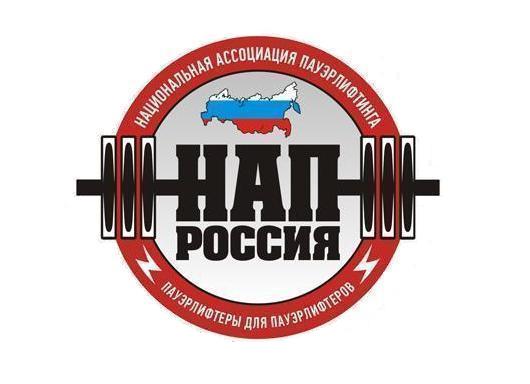 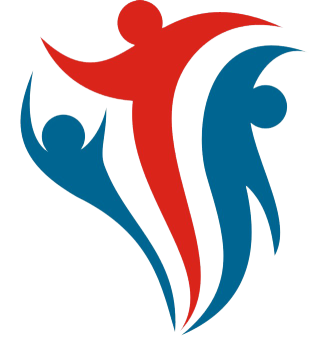 Управление молодежной и семейнойполитики, культуры и спортаАдминистрации ЗАТО СеверскУправление молодежной и семейнойполитики, культуры и спортаАдминистрации ЗАТО Северск